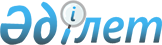 Мәслихаттың 2008 жылғы 19 желтоқсандағы № 98 "Қамысты ауданының 2009 жылға арналған аудандық бюджеті туралы" шешіміне өзгерістер енгізу туралыҚостанай облысы Қамысты ауданы мәслихатының 2009 жылғы 10 қарашадағы № 182 шешімі. Қостанай облысы Қамысты ауданының Әділет басқармасында 2009 жылғы 17 қарашада № 9-11-97 тіркелді

      2008 жылғы 4 желтоқсандағы Қазақстан Республикасының Бюджет Кодексінің 106-бабының 1-тармағына, 109-бабына, Қазақстан Республикасының 2001 жылғы 23 қаңтардағы "Қазақстан Республикасындағы жергілікті мемлекеттік басқару және өзін-өзі басқару туралы" Заңының 6-бабының 1-тармағының 1) тармақшасына сәйкес, сондай-ақ Қамысты ауданы әкімдігінің 2009 жылғы 9 қарашадағы № 190 "Қамысты ауданының 2009 жылға арналған аудандық бюджеті туралы" Қамысты аудандық мәслихатының қарауына енгізу туралы" қаулысын қарап, Қамысты аудандық мәслихаты ШЕШТІ:



      1. Мәслихаттың 2008 жылғы 19 желтоқсандағы № 98 "Қамысты ауданының 2009 жылға арналған аудандық бюджеті туралы" шешіміне (нормативтік құқықтық актілерді мемлекеттік тіркеу тізіліміндегі нөмірі 9-11-82, 2009 жылғы 9 қаңтарда "Новый путь- Бозторғай" газетінде ресми жарияланған) мынадай өзгерістер енгізілсін:



      көрсетілген шешімнің 1 тармағы жаңа редакцияда жазылсын:

      "1. 2009 жылға арналған аудандық бюджет 1 қосымшаға сәйкес мынадай көлемдерде бекітілсін:

      1) кірістер – 1491149 мың теңге, оның ішінде:

      салықтық түсімдер – 328462 мың теңге;

      салықтан тыс түсімдер – 782 мың теңге;

      негізгі капиталды сатудан түсетін түсімдер – 1808 мың теңге;

      трансферттердің түсімдері бойынша – 1160097 мың теңге;

      2) шығындар - 1564071 мың теңге;

      3) қаржы активтерімен операциялар бойынша сальдо - 0 мың теңге;

      4) бюджет тапшылығы (профицит) - -72922 мың теңге;

      5) тапшылықты қаржыландыру- 72922 мың теңге, оның ішінде:

      пайдаланылған бюджеттік қаржылардың қалдықтары - 72922 мың теңге".



      Көрсетілген шешімнің 4 тармағы жаңа редакцияда жазылсын:

      "4. Қамысты ауданы әкімдігінің 2009 жылға арналған резерві 0 мың теңге сомасында бекітілсін, оның ішінде:

      - ауданның жергілікті атқарушы органының резерві 0 мың теңге сомасында".



      Көрсетілген шешімге 1, 2 қосымшалар осы шешімдегі 1, 2 қосымшаларға сәйкес жаңа редакцияда жазылсын.



      2. Осы шешім 2009 жылдың 1 қаңтарынан бастап қолданысқа енгізіледі.      Аудандық мәслихаттың

      кезектен тыс сессиясының 

      төрайымы                                   С. Қыстаубаева      Қамысты аудандық мәслихатының 

      хатшысы                                    Б. Рақымжанов      КЕЛІСІЛДІ:      "Қамысты ауданының экономика

      және бюджеттік жоспарлау бөлімі" 

      мемлекеттік мекемесінің бастығы

      __________________ К. Нұржанова 

Мәслихаттың             

2009 жылғы 10 қарашадағы

№ 182 шешіміне 1 қосымша Қамысты ауданының 2009 жылға арналған бюджеті

 

  



Мәслихаттың             

2009 жылғы 10 қарашадағы

№ 182 шешіміне 2 қосымша Бюджеттiк инвестициялық жобаларды (бағдарламаларды)

iске асыруға және заңды тұлғалардың жарғылық капиталын

қалыптастыруға немесе ұлғайтуға бағытталған бюджеттiк

бағдарламаларға бөлумен 2009 жылға арналған аудандық

бюджет дамуының бюджеттiк бағдарламаларының тiзбесi 

 
					© 2012. Қазақстан Республикасы Әділет министрлігінің «Қазақстан Республикасының Заңнама және құқықтық ақпарат институты» ШЖҚ РМК
				СанатыСанатыСанатыСанаты2009

жылға

нақты-

ланған

бюджетСынып АтауыСынып АтауыСынып Атауы2009

жылға

нақты-

ланған

бюджетКіші сынып Кіші сынып 2009

жылға

нақты-

ланған

бюджет1
Кірістер14911491
Салықтық түсімдер32846201Табыс салығы913702Жеке табыс салығы9137003Әлеуметтiк салық635001Әлеуметтік салық6350004Меншiкке салынатын салықтар1368051Мүлiкке салынатын салықтар1255683Жер салығы11324Көлiк құралдарына салынатын салық76055Бірыңғай жер салығы250005Тауарларға, жұмыстарға және қызметтер көрсетуге салынатын iшкi салықтар362772Акциздер3463Табиғи және басқа ресурстарды пайдаланғаны үшiн түсетiн түсiмдер341744Кәсiпкерлiк және кәсiби қызметтi жүргiзгенi үшiн алынатын алымдар175708Заңдық мәнді іс-әрекеттерді жасағаны және (немесе) құжаттар бергені үшін оған уәкілеттігі бар мемлекеттік органдар немесе лауазымды адамдар алатын міндетті төлемдер5101Мемлекеттік баж5102
Салықтан тыс түсiмдер78201Мемлекет меншігінен түсетін түсімдер3911Мемлекеттік кәсіпорындардың таза кірісі бөлігіндегі түсімдер05Мемлекет меншігіндегі мүлікті жалға беруден түсетін кірістер39102Мемлекеттік бюджеттен қаржыландырылатын мемлекеттік мекемелердің тауарларды (жұмыстарды, қызметтер көрсетуді) өткізуінен түсетін түсімдер211Мемлекеттік бюджеттен қаржыландырылатын мемлекеттік мекемелердің тауарларды (жұмыстарды, қызметтер көрсетуді) өткізуінен түсетін түсімдер2106Басқа да салықтық емес түсімдер3701Басқа да салықтық емес түсімдер3703
Негізгі капиталды сатудан түсетін түсімдер180803Жердi және материалдық емес активтердi сату18081Жерді сату18084
Трансферттердің түсімдері116009702Мемлекеттiк басқарудың жоғары тұрған органдарынан түсетiн трансферттер11600972Облыстық бюджеттен түсетiн трансферттер1160097Функционалдық топФункционалдық топФункционалдық топФункционалдық топФункционалдық топ2009

жылға

нақты-

ланған

бюджетФункционалдық кіші топ   АтауыФункционалдық кіші топ   АтауыФункционалдық кіші топ   АтауыФункционалдық кіші топ   Атауы2009

жылға

нақты-

ланған

бюджетБюджеттік бағдарламалардың әкiмшiсiБюджеттік бағдарламалардың әкiмшiсiБюджеттік бағдарламалардың әкiмшiсi2009

жылға

нақты-

ланған

бюджетБағдарламаБағдарлама2009

жылға

нақты-

ланған

бюджет2Шығындар156407101Жалпы сипаттағы мемлекеттiк қызметтер1251841Мемлекеттiк басқарудың жалпы функцияларын орындайтын өкілді, атқарушы және басқа органдар107457112Аудан (облыстық маңызы бар қала) мәслихатының аппараты9923001Аудан (облыстық маңызы бар қала) мәслихатының қызметін қамтамасыз ету9923122Аудан (облыстық маңызы бар қала) әкімінің аппараты31932001Аудан (облыстық маңызы бар қала) әкімінің қызметін қамтамасыз ету31932123Қаладағы аудан, аудандық маңызы бар қала, кент, ауыл (село), ауылдық

(селолық) округ әкімінің аппараты65602001Қаладағы ауданның, аудандық маңызы бар қаланың, кенттің, ауылдың

(селоның), ауылдық (селолық) округтің әкімі аппаратының жұмыс істеуі656022Қаржылық қызмет9279452Ауданның (облыстық маңызы бар қаланың) қаржы бөлімі9279001Қаржы бөлімінің қызметін қамтамасыз ету8887004Біржолғы талондарды беру жөніндегі жұмысты және біржолғы талондарды өткізуден түсетін сомалардың толық жиналуын қамтамасыз ету5011Коммуналдық меншікке түскен мүлікті есепке алу, сақтау, бағалау және сату3875Жоспарлау және статистикалық қызмет8448453Ауданның (облыстық маңызы бар қаланың) экономика және бюджеттік жоспарлау бөлімі8448001Экономика және бюджеттік жоспарлау бөлімнің қызметін қамтамасыз ету844802Қорғаныс13521Әскери мұқтаждар1352122Аудан (облыстық маңызы бар қала) әкімінің аппараты1352005Жалпыға бірдей әскери міндетті атқару шеңберіндегі іс- шаралар135204Бiлiм беру1201327,91Мектепке дейінгі тәрбие және оқыту33948123Қаладағы аудан, аудандық маңызы бар қала, кент, ауыл (село), ауылдық (селолық) округ әкімінің аппараты33948004Мектепке дейінгі тәрбие және оқыту ұйымдарын қолдау339482Жалпы бастауыш, жалпы негізгі, жалпы орта бiлiм беру546522,9123Қаладағы аудан, аудандық маңызы бар қала, кент, ауыл (село), ауылдық (селолық) округ әкімінің аппараты895005Ауылдық (селолық) жерлерде оқушыларды мектепке дейін тегін алып баруды және кері алып келуді ұйымдастыру895464Ауданның (облыстық маңызы бар қаланың) білім беру бөлімі545627,9003Жалпы білім беру533138,9006Балалар мен жасөспірімдер үшін қосымша білім беру6132010Республикалық бюджеттен түсетін нысаналы трансферттердің есебінен мемлекеттік білім беру жүйесінде оқытудың жаңа технологияларын енгізу63579Бiлiм беру саласындағы өзге де қызметтер620857464Ауданның (облыстық маңызы бар қаланың) білім беру бөлімі95166001Білім беру бөлімінің қызметін қамтамасыз ету6119005Ауданның (облыстық маңызы бар қаланың) мемлекеттік білім беру ұйымдары үшін оқулықтар, оқу-әдістемелік кешендер сатып алу және жеткізу3782011Өңірлік жұмыспен қамту және кадрларды қайта даярлаудың стратегиясын іске асыру шеңберінде білім беру нысандарын күрделі, ағымдағы жөндеу85265467Ауданның (облыстық маңызы бар қаланың) құрылыс бөлімі525691037Білім беру нысандарын салу және қайта жаңғырту52569106Әлеуметтік көмек және  әлеуметтік қамсыздандыру594602Әлеуметтік көмек49974451Ауданның (облыстық маңызы бар қаланың) жұмыспен қамту және әлеуметтік бағдарламалар бөлімі49974002Жұмыспен қамту бағдарламасы18084005Мемлекеттік атаулы әлеуметтік көмек3658007Жергілікті өкілді органдардың шешімдері бойынша мұқтаж азаматтардың жекелеген санаттарына әлеуметтік көмек11091010Үйден тәрбиеленіп оқытылатын мүгедек балаларды материалдық қамтамасыз ету185014Мұқтаж азаматтарға үйде әлеуметтік көмек көрсету209901618 жасқа дейінгі балаларға мемлекеттік жәрдемақылар14530017Мұқтаж мүгедектерді міндетті гигиеналық құралдармен қамтамасыз ету және мүгедекті оңалтудың жеке бағдарламасына сәйкес ымдау тілі мамандарының, жеке көмекшілердің қызметтер көрсетуі3279Әлеуметтік көмек және әлеуметтік қамтамасыз ету салаларындағы өзге де қызметтер9486451Ауданның (облыстық маңызы бар қаланың) жұмыспен қамту және әлеуметтік бағдарламалар бөлімі9486001Жұмыспен қамту және әлеуметтік бағдарламалар бөлімінің қызметін қамтамасыз ету9099011Жәрдемақыларды және басқа да әлеуметтік төлемдерді есептеу, төлеу мен жеткізу бойынша қызметтерге ақы төлеу38707
Тұрғын үй-коммуналдық шаруашылық423891Тұрғын үй шаруашылығы21284467Ауданның (облыстық маңызы бар қаланың) құрылыс бөлімі21284003Мемлекеттік коммуналдық тұрғын үй қорының тұрғын үйін салу212842Коммуналдық шаруашылық3551458Ауданның (облыстық маңызы бар қаланың) тұрғын үй-коммуналдық шаруашылығы, жолаушылар көлігі және автомобиль жолдары бөлімі3551012Сумен жабдықтау және су бөлу жүйесінің жұмыс істеуі35513Елді-мекендерді көркейту17554123Қаладағы аудан, аудандық маңызы бар қала, кент, ауыл (село), ауылдық (селолық) округ әкімінің аппараты17554008Елді мекендерде көшелерді жарықтандыру12081009Елді мекендердің санитариясын қамтамасыз ету714010Жерлеу орындарын күтіп-ұстау және туысы жоқтарды жерлеу0011Елді мекендерді көркейту және көгалдандыру475908
Мәдениет, спорт, туризм және ақпараттық кеңістік551641Мәдениет саласындағы қызмет24999455Ауданның (облыстық маңызы бар қаланың) мәдениет және тілдерді дамыту бөлімі24999003Мәдени-демалыс жұмысын қолдау249992Спорт2236465Ауданның (облыстық маңызы бар қаланың) дене шынықтыру және спорт бөлімі2236005Бұқаралық спорт және ұлттық спорт түрлерін дамыту803006Аудан (облыстық маңызы бар қала) деңгейінде спорт жарыстарын өткізу445007Облыстық спорт жарыстарына спорттың әр түрі бойынша аудандық (облыстық маңызы бар қалалық) құрама команда мүшелерiн дайындау және олардың қатысуы9883Ақпараттық кеңiстiк17583455Ауданның (облыстық маңызы бар қаланың) мәдениет және тілдерді дамыту бөлімі15688006Аудандық (қалалық) кітапханалардың жұмыс істеуі14786007Мемлекеттік тілді және Қазақстан халықтарының басқа да тілдерін дамыту902456Ауданның (облыстық маңызы бар қаланың) ішкі саясат бөлімі1895002Бұқаралық ақпарат құралдары арқылы мемлекеттiк ақпарат саясатын жүргізу18959Мәдениет, спорт, туризм және ақпараттық кеңістікті ұйымдастыру жөніндегі өзге де қызметтер10346455Ауданның (облыстық маңызы бар қаланың) мәдениет және тілдерді дамыту бөлімі3359001Мәдениет және тілдерді дамыту бөлімінің қызметін қамтамасыз ету3359456Ауданның (облыстық маңызы бар қаланың) ішкі саясат бөлімі3296001Ішкі саясат бөлімінің қызметін қамтамасыз ету3296465Ауданның (облыстық маңызы бар қаланың) дене шынықтыру және спорт бөлімі3691001Дене шынықтыру және спорт бөлімінің қызметін қамтамасыз теу369110
Ауыл, су, орман, балық шаруашылығы, ерекше қорғалатын табиғи аумақтар, қоршаған ортаны және жануарлар дүниесін қорғау, жер қатынастары297271Ауыл шаруашылығы15227462Ауданның (облыстық маңызы бар қаланың) ауыл шаруашылығы бөлімі15227001Ауыл шаруашылығы бөлімінің қызметін қамтамасыз ету9004004Ауру жануарларды санитарлық союды ұйымдастыру1500099Республикалық бюджеттен түсетін нысаналы трансферттердің есебінен селолық елді мекендердің әлеуметтік сала мамандарын әлеуметтік қолдау шараларын іске асыру47232Су шаруашылығы3680467Ауданның (облыстық маңызы бар қаланың) құрылыс бөлімі3680012Сумен жабдықтау жүйесін дамыту36806Жер қатынастары5020463Ауданның (облыстық маңызы бар қаланың) жер қатынастары бөлімі5020001Жер қатынастары бөлімінің қызметін қамтамасыз ету50209Ауыл, су, орман, балық шаруашылығы, қоршаған ортаны қорғау мен жер қатынастары саласындағы өзге де қызметтер5800123Қаладағы аудан, аудандық маңызы бар қала, кент, ауыл (село), ауылдық

(селолық) округ әкімінің аппараты5800019Өңірлік жұмыспен қамту және кадрларды қайта даярлаудың стратегиясын іске асыру шеңберінде кенттерде, ауылдарда (селоларда), ауылдық (селолық) округтерде басым әлеуметтік жобаларды қаржыландыру580011
Өнеркәсіп, сәулет, қала құрылысы және құрылыс қызметі86802Сәулет, қала құрылысы және құрылыс қызметі8680467Ауданның (облыстық маңызы бар қаланың) құрылыс бөлімі6047001Құрылыс бөлімінің қызметін қамтамасыз ету6047468Ауданның (облыстық маңызы бар қаланың) сәулет және қала құрылысы бөлімі2633001Сәулет және қала құрылысы бөлімінің қызметін қамтамасыз ету263312
Көлiк және коммуникация260861Автомобиль көлiгi26086123Қаладағы аудан, аудандық маңызы бар қала, кент, ауыл (село), ауылдық

(селолық) округ әкімінің аппараты7986013Аудандық маңызы бар қалаларда, кенттерде, ауылдарда (селоларда), ауылдық (селолық) округтерде автомобиль жолдарының жұмыс істеуін қамтамасыз ету7986458Ауданның (облыстық маңызы бар қаланың) тұрғын үй-коммуналдық шаруашылығы, жолаушылар көлігі және автомобиль жолдары бөлімі18100023Автомобиль жолдарының жұмыс істеуін қамтамасыз ету1810013
Басқалар145573Кәсіпкерлік қызметтi қолдау және бәсекелестікті қорғау3120469Ауданның (облыстық маңызы бар қаланың) кәсіпкерлік бөлімі3120001Кәсіпкерлік бөлімінің қызметін қамтамасыз ету31209Басқалар11437452Ауданның (облыстық маңызы бар қаланың) қаржы бөлімі399012Ауданның (облыстық маңызы бар қаланың) жергілікті атқарушы органының резерві0014Заңды тұлғалардың жарғылық капиталын қалыптастыру немесе ұлғайту399458Ауданның (облыстық маңызы бар қаланың) тұрғын үй-коммуналдық шаруашылығы, жолаушылар көлігі және автомобиль жолдары бөлімі11038001Тұрғын үй-коммуналдық шаруашылығы, жолаушылар көлігі және автомобиль жолдары бөлімінің қызметін қамтамасыз ету1103815
Ресми трансферттер144,11Ресми трансферттер144,1452Ауданның (облыстық маңызы бар қаланың) қаржы бөлімі144,1006Пайдаланылмаған (жете пайдаланылмаған) нысаналы трансферттерді қайтару144,13
Таза бюджеттік кредиттеу04
Қаржы активтерімен операциялар бойынша сальдо05
Бюджет тапшылығы (профицит)-729226
Бюджет тапшылығын қаржыландыру

(профицитті пайдалану)729228Пайдаланылған бюджет қаржыларының қалдықтары7292201Бюджет қаржыларының қалдықтары729221Бюджет қаржыларының еркін қалдықтары72922Функционалдық топФункционалдық топФункционалдық топФункционалдық топФункционалдық топФункционалдық кіші топФункционалдық кіші топФункционалдық кіші топФункционалдық кіші топБюджеттік бағдарламаның әкiмшiсiБюджеттік бағдарламаның әкiмшiсiБюджеттік бағдарламаның әкiмшiсiБағдарламаБағдарламаАтауыИнвестициялық жобалар04
Бiлiм беру9Бiлiм беру саласындағы өзге де қызметтер467Ауданның (облыстық маңызы бар қаланың) құрылыс бөлімі037Білім беру нысандарын салу және қайта жаңғырту07
Тұрғын үй-коммуналдық шаруашылық1Тұрғын үй шаруашылығы467Ауданның (облыстық маңызы бар қаланың) құрылыс бөлімі003Тұрғын үй салу10
Ауыл, су, орман, балық шаруашылығы, ерекше қорғалатын табиғи аумақтар, қоршаған ортаны және жануарлар дүниесін қорғау, жер қатынастары2Су шаруашылығы467Ауданның (облыстық маңызы бар қаланың) құрылыс бөлімі012Сумен жабдықтау жүйесін дамыту13
Басқалар9Басқалар452Ауданның (облыстың маңызы бар қаланың) қаржы бөлімі014Заңды тұлғалардың жарғылық капиталын қалыптастыру немесе ұлғайту